.The dance begins after 32 beats with the vocalsSet-up: Sweetheart position (man left, lady right); LODMan + Lady: S1: Rock forward, ¼ turn r, point, ¼ turn l, point, rock forwardNote: [3-4] The lady looks over her left shoulder at her partnerMan + Lady: S2: Shuffle back turning ½ r, rock forward, shuffle back turning ½ l, walk 2Restart: In the 3rd, 6th and 8th round - direction 12 o'clock - stop here and start from the beginningMan: S3: Rocking chair 2xLady: S3: Step, pivot ½ l 2x, rocking chairMan + Lady: S4: Step, touch, shuffle forward 2xRepeat to the endEagle Eye Jimmy (P)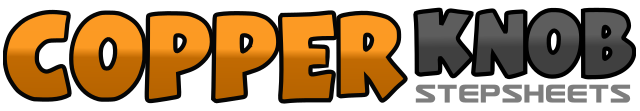 .......Count:32Wall:1Level:Improver Partner.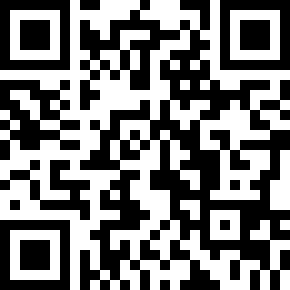 Choreographer:Silvia Schill (DE) - June 2022Silvia Schill (DE) - June 2022Silvia Schill (DE) - June 2022Silvia Schill (DE) - June 2022Silvia Schill (DE) - June 2022.Music:My Heart Is Open - Keith UrbanMy Heart Is Open - Keith UrbanMy Heart Is Open - Keith UrbanMy Heart Is Open - Keith UrbanMy Heart Is Open - Keith Urban........1-2Step forward with right - weight back on LF3-4¼ turn right around and step right with right - tap left toe to left (OLOD)5-6¼ turn left around and step forward with left - tap right toe to right (LOD)7-8Step forward with right - weight back on LF1&2¼ turn right around and step right with right - move LF next to right, ¼ turn right around and step forward with right (RLOD)3-4Step forward with left - weight back on RF5&6¼ turn left around and step left with left - move RF next to left, ¼ turn left around and step forward with left (LOD)7-8 2step forward (r - l)1-2Step forward with right - weight back on LF3-4Step back with right - weight back on LF5-8As 1-41-2Step forward with right - ½ turn left around on both balls, weight at the end left (RLOD)3-4As 1-2 (LOD)5-6Step forward with right - weight back on LF7-8Step back with right - weight back on LF1-2Step diagonally right in front with right - touch LF next to right3&4Step diagonally left in front with left - move RF next to left and step diagonally left in front with left5-8As 1-4